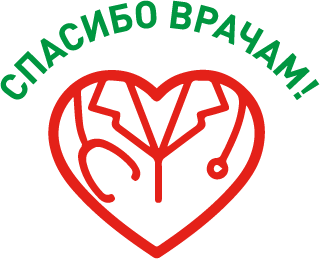 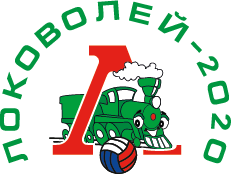 ПЕРВЕНСТВО ОАО «РЖД» «ЛОКОВОЛЕЙ-2020»СРЕДИ ЮНОШЕЙ И ДЕВУШЕК 2004-2005 г.р.«Локоволей» – ежегодный международный турнир детско-юношеских волейбольных команд, организуемый ОАО «Российские железные дороги» и ВК «Локомотив» (Новосибирск). За десять лет существования турнира в нём приняли участие более 150 тысяч юных спортсменов, а также сборные команды Китая, Японии, Монголии, Кореи, Украины, Казахстана, Болгарии, Польши, Республики Беларусь, Финляндии и Сербии.«Локоволей» проводится в целях популяризации волейбола как вида спорта, способствующего здоровому образу жизни, повышения уровня мастерства молодых спортсменов, развития детско-юношеского волейбола, укрепления дружественных связей и сотрудничества в области развития волейбола между различными субъектами РФ, стран ближнего и дальнего зарубежья.«Локоволей-2020» вернется в свой дом – в город Новосибирск, где началась его славная история. Сроки проведения турнира с 12 по 17 апреля 2021 г. Финальная часть соберет лучшие команды со всей России. 12 апреля состоится торжественная церемония жеребьевки команд с участием волейбольных звезд, а 17 апреля на главной площадке «Локомотив-Арены» состоятся Суперфиналы для команд юношей и девушек.«Локоволей-2020» будет посвящен медицинским работникам, которые на протяжении всего 2020 года в госпиталях противостояли коронавирусной инфекции COVID-19 и боролись за жизни тысяч людей, продолжая делать это и по сей день. Мы гордимся доблестью и самоотверженностью врачей, их верностью избранной профессии и внутренней силой. Мы хотим, чтобы эти важнейшие качества воспитывались в юных спортсменах, которые в будущем будут представлять честь своей страны на международных соревнованиях.Текущий розыгрыш «Локоволея» был преобразован в соответствии с эпидемиологической ситуацией в России и других странах мира. Мы были вынуждены отказаться от приглашения иностранных команд, которые за 10 лет стали для нас добрыми друзьями, с целью сохранения здоровья делегаций. Мы надеемся и верим, что возвращение турнира к формату международного станет возможным в скором времени. Список участников формировался на основе статистических показателей прошлых розыгрышей турнира. «Локоволей-2020» пройдет в один этап между следующими командами:«Локоволей-2020» среди юношей:Северо-Западный федеральный округ:•	Санкт-Петербург•	КалининградПриволжский федеральный округ:•	Уфа•	Нижний Новгород•	НовокуйбышевскУральский федеральный округ:•	Челябинск•	ЕкатеринбургСибирский федеральный округ:•	Новосибирск•	Кемерово•	КрасноярскДальневосточный федеральный округ:•	Хабаровск•	Тында«Локоволей-2020» среди девушек:Северо-Западный федеральный округ:•	Калининград Южный федеральный округ:•	КраснодарПриволжский федеральный округ:•	Нижний Новгород•	УфаУральский федеральный округ:•	ЧелябинскСибирский федеральный округ:•	Новосибирск•	Республика Хакасия•	Алтайский край•	КрасноярскДальневосточный федеральный округ:•	Чита•	Республика Саха•	КамчаткаУчастники будут разбиты на две подгруппы «А» и «Б» по шесть команд в каждой. Игры в подгруппах будут проводиться по круговой системе. По результатам занятых мест в подгруппах «А», «Б» и определения итоговых мест, пройдут стыковые матчи. Команды, занявшие 1-2 места в подгруппах, по схеме «крест» (1А – 2Б, 1Б – 2А) сыграют в полуфинальных матчах. Победители полуфиналов выйдут в финал и разыграют 1-е и 2-е место. Команды, проигравшие в полуфиналах, разыгрывают 3-е и 4-е место.Команды, занявшие 3-и места в подгруппах, разыгрывают между собой 5-е и 6-е место; команды с 4-ой строчки разыгрывают 7-е и 8-е место; команды с 5-ой строчки подгруппы разыгрывают между собой 9-е и 10-е место; 6-ые команды – 11-е и 12-е место.ИЗ ИСТОРИИ ТУРНИРА«Локоволей» был создан по аналогии с футбольным «Локоболом» и баскетбольным турниром «Локобаскет – Школьная лига». Инициатором проекта был начальник Западно-Сибирской железной дороги Александр Целько, его идею поддержали руководство Российских железных дорог и волейбольный клуб «Локомотив» (Новосибирск).Первый «Локоволей» прошёл в 2010 году на Омском, Новосибирском, Кузбасском и Алтайском отделениях Западно-Сибирской железной дороги с участием 32 команд, составленных из игроков не старше 1996 года рождения. В октябре в Омске, Кемерове, Барнауле и Новосибирске состоялись региональные этапы, а 20-21 ноября в новосибирском спортивном комплексе «Север» их победители – команды из Новоалтайска, Омска, Междуреченска и Новосибирска, а также коллектив из Томска и самая юная команда турнира «Локомотив-98» сражались за главный приз. В церемонии награждения участвовал трёхкратный олимпийский чемпион по греко-римской борьбе Александр Карелин.В 2011 году турнир расширил свою географию и получил статус международного. Региональные этапы «Локоволея» охватили Сибирский и Дальневосточный федеральный округа, а на финальные состязания были приглашены юные волейболисты из Казахстана и Китая. В 2012 году к соревнованиям подключились Уральский федеральный округ и Монголия, в 2013-ом – Приволжский федеральный округ и Украина, общее количество участвующих команд выросло до 135.Финальные этапы первых четырёх турниров проходили в Новосибирске, а трофей выигрывала местная команда СДЮСШОР-«Локомотив», представляющая одну из ведущих спортивных школ страны – Центр игровых видов спорта Новосибирска. В 2013-2015 годах победители «Локоволея» становились чемпионами России среди юношей в своих возрастных категориях, ряд игроков вошли в состав команды Молодёжной лиги и юниорской сборной России.Матчи решающей стадии пятого турнира «Локоволей» состоялись в Москве с 16 по 18 января 2015 года в универсальном спортивном зале «Дружба» с участием коллективов из Новосибирска, Красноярска, Екатеринбурга, Хабаровска, а также сборных Казахстана, Белоруссии, Сербии и Болгарии, причём обе балканские страны делегировали на «Локоволей» свои юношеские сборные, за несколько дней до начала московского турнира игравшие в квалификации чемпионата Европы U-19. В матче за золото сборная Болгарии в упорной борьбе победила Новосибирск – 2:1 (25:20, 22:25, 15:13), но после игры её наставник Драган Иванов вместе со своими подопечными пришёл в раздевалку сибиряков и передал Кубок их капитану Константину Абаеву, отметив что болгарская команда была на год старше соперника, а лучшими в своём возрасте заслуженно стали ребята из Новосибирска.В 2015 и 2016 годах к традиционным участникам «Локоволея» из Дальневосточного, Сибирского, Уральского и Приволжского федеральных округов на финальных этапах, которые проходили соответственно в Новосибирске и Москве, добавлялись юношеские сборные Сербии и Болгарии. Чемпионские титулы завоевала команда Новосибирска 1999-2000 г. р., в обоих финальных поединках бравшая верх над соперниками из Сербии.Решающие матчи восьмого и девятого турниров прошли в Санкт-Петербурге и были приурочены ко Дню полного освобождения Ленинграда от фашистской блокады. По специальным приглашениям в соревнованиях выступали команды Санкт-Петербурга и юношеская сборная Финляндии. Победителями вновь становились новосибирцы. Всего за девять лет проведения турнира в нём приняли участие более 250 тысяч юных волейболистов из России и зарубежных стран.В октябре и ноябре 2019 года прошли предварительные этапы в Красноярске, Лесозаводске, Уфе и Новосибирске. Путевки в финал получили команды Новосибирска, Красноярска, Хабаровского края, Самарской области, сборные Сербии, Польши и Республики Беларусь, а также хозяин финального этапа – команда из Калининграда. В это же время в Уфе, Анапе, Калининграде и Новосибирске стартовал первый розыгрыш турнира «Локоволей» среди девушек, организованного по инициативе калининградского «Локомотива» и ОАО «РЖД». В январе 2020 года во Дворце спорта «Янтарный» прошел юбилейный 10-ый Суперфинал среди юношей и дебютный среди девушек. Турнир был посвящён 75-летию Победы в Великой Отечественной войне. Красочная шоу-программа в день решающих матчей также была посвящена этому.Юношеская сборная Новосибирска вновь доказала свою силу, без труда добравшись до финала. В самом главном матче турнира подопечные Игоря Ивченко сыграли со сборной Польши. Поляки выиграли первую партию, но сибиряки отступать не собирались. После двух партий счёт был 1:1, игра перешла на тай-брейк. Новосибирцы оказались сильнее (финальный счёт игры – 2:1), доказав своё право на «золото». Команда из столицы Сибири – рекордсмен по количеству титулов, Новосибирск 9 раз становился победителем «Локоволея».В финальной стадии соревнования среди девушек сыграли 8 команд, включая приглашённые сборные Белоруссии, Литвы и Польши, а победителями стали спортсменки из Челябинской области.После окончания финальных поединков состоялась церемония награждения. Награды спортсменам вручали президент Европейской конференции волейбола Александр Боричич, заместитель генерального директора ОАО «РЖД» Анатолий Чабунин, начальник Департамента социального развития ОАО «РЖД» Сергей Черногаев, генеральный директор РФСО «Локомотив» Андрей Голдобин, начальник Калининградской железной дороги Сергей Сапегин, президент федерации волейбола Литвы Черка Дариус. Гости отметили высочайший уровень турнира и пожелали волейболистам не останавливаться на достигнутом, а расти и прогрессировать.